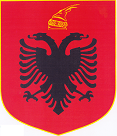 REPUBLIKA E SHQIPERISESHKOLLA 9-vjecare „Lush Kola“ BARBULLUSHSHKODERBarbullush me 25/4/2013Data dhe Orari i Zhvillimit të Provimeve të LirimitViti Shkollor 2012-2013Sesioni INë mbështetje të udhëzimit nr 3, datë 21/2/2013 të MASH mbi MASAT PËR ZHVILLIMIN E PROVIMEVE TË LIRIMIT 2013, datat dhe orari i zhvillimit të provimeve të lirimit është si më poshtë:Drejtori i ShkollësEdmond LUKAJNrLëndaDataOraVendi1Gjuhë Shqipe12 qershor 201310:00-12:30Shkolla “Lush Kola”2Matematikë19 qershor 201310:00-12:30Shkolla “Lush Kola”